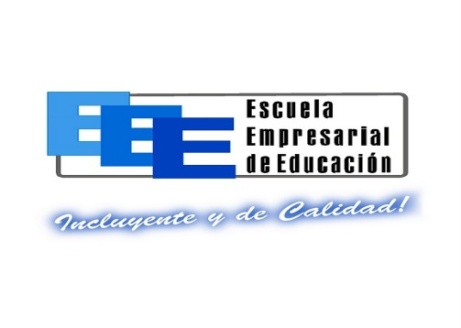 PLAN DE MEJORAMIENTO  LENGUA CASTELLANA CLEI 4Periodo 31. Los personajes que tienen mayor participación en los acontecimientos de una narración se les denominan:A. Secundarios.B. Principales.C. Símbolos.D. Ocasionales.2. La forma narrativa que permite al autor integrar diversos elementos (descripciones detalladas, personajes elaborados, etc.) Se le denomina:A. Mito.B. Cuento.C. Fabula.D. Novela.3. Al compañero o amigo del personaje principal de una narración se le denomina:A. Antagonista.B. Deuteragonista.C. Protagonista.D. Secundario.4. Por lo general la exposición oral se organiza en tres partes:A. Inicio, Nudo y Desenlace.B. Introducción, Nudo y Desenlace.C. Inicio, Desarrollo y Final.D. Inicio, Desarrollo y Conclusión.Responda de la 5 a la 8 a partir del siguiente enunciado:“La luz de la luna llena” 5. La anterior estructura gramatical es un:A. Sintagma verbal.B.  Sintagma adjetival.C. Sintagma preposicional.D. Sintagma nominal.6. En el anterior sintagma el núcleo es:A. Luz.             B. Luna.                                  C. de la.                              D. Llena.7. En el anterior enunciado, la palabra “llena” es:A. Un sustantivo.    B. Adverbio.                     C. Adjetivo.                         D. Verbo.8. Ordenamiento de oración. Seleccione la opción que contiene el orden sintáctico1- SERÍA2- EL3- PENSAREMOS4- ABURRIDO5- MANERA6- DE7- SÍ8- MUNDO9- IGUALEl orden correcto es:A. 1, 7, 2, 8, 5, 3, 4, 6, 9.B. 7, 3, 6, 9, 5, 2, 8, 1, 4.C. 3, 2, 1, 4, 6, 7, 9, 8, 5.D. 5, 1, 4, 6, 2, 5, 9, 8, 7.9. Seleccione la pareja de palabras que mejor complete el texto:Él _______________ es el rey de la dulce vida. Noé lo ___________ al aire libre, donde la lluvia diluviana le imprimió el legendario miedo al agua.A. Bote…Guardó.B. Saco…Mojó.C. Gato…Sacó.D. Puerco…Cubrió.10. En un diario íntimo:A. El protagonista no es el narrador.B. El texto está narrado en tercera persona.C. El protagonista es el narrador.D. El protagonista no se puede determinar.11. El texto “instrucciones para subir a una escalera” es de carácter:A. Informativo.B. Instructivo.C. Argumentativo.D. Literario.12. La ciencia que tiene por objeto determinar la función que desempeña cada palabra o las partes que  componen una oración es:A. La morfología.                  B. La  Fonología.          C. La sintaxis.     D. La  fonética      